«Утверждаю»Декан ФПДО ___________С.В. Медведева«30» августа 2023 г.Расписание дисциплин, реализуемых кафедрой анестезиологии, реанимации, интенсивной терапии и скорой медицинской помощи в рамках освоения программы ординатуры на 2023-2024 г.1 год обучения* ПА – промежуточная аттестацияЗанятия проводятся на базе Аккредитационно-симуляционного центра. При себе – сменная одежда, обувь, маски (фильтры для ИВЛ)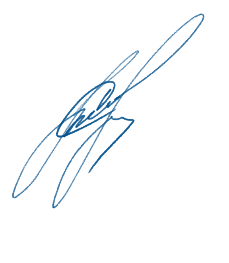 Зав. кафедрой анестезиологии, реанимации, интенсивной терапиии скорой медицинской помощи, руководитель АСЦ                                                      ___________________ С.В. ХодусДисциплинаГруппа2312322332342352362372382392310ДисциплинаПАДатыДатыДатыДатыДатыДатыДатыДатыДатыДатыМоделирование патологии. Цифровое прогнозированиеЗачет 1 сем.26.09-29.0904.09-07.0923.10-26.1030.10-02.1107.10-10.1013.11-16.1120.11-23.1127.11-30.1104.12-07.1211.12-14.12Тактическая медицина. Первая помощьЗачет 1 сем.02.10-05.1008.09-13.0904.09-06.0918.09-20.0921.09-23.0925.09-27.0928.09-30.0918.10-20.1023.10-25.1026.10-28.10ДисциплинаГруппа2311231223132314231523162317ДисциплинаПАДатыДатыДатыДатыДатыДатыДатыМоделирование патологии. Цифровое прогнозированиеЗачет 1 сем.15.12.23-19.12.2315.12.23-19.12.2320.12.23-23.12.2322.01.24-25.01.2409.01-12.0118.01-18.0122.01-25.01Тактическая медицина. Первая помощьЗачет 1 семю30.10-01.1120.11-22.1127.11-29.1104.12-06.1211.12-13.1218.12-20.1221.12-23.12